«Внимание дети!!!»Цель: Предупреждение дорожно-транспортного травматизма.Задачи:
1. Пропаганда правил дорожного движения среди населения.
2. Формирование у детей знаний, практический умений и навыков по безопасному поведению на дороге и в транспорте.
3. Вовлечение родителей в воспитательно-образовательный процесс.1.Просмотр познавательных фильмов по ПДД.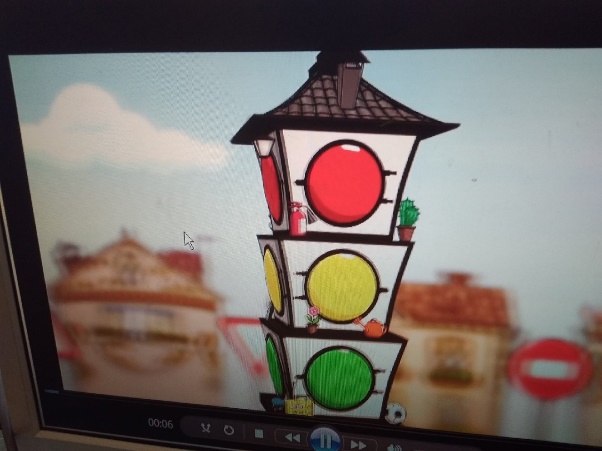 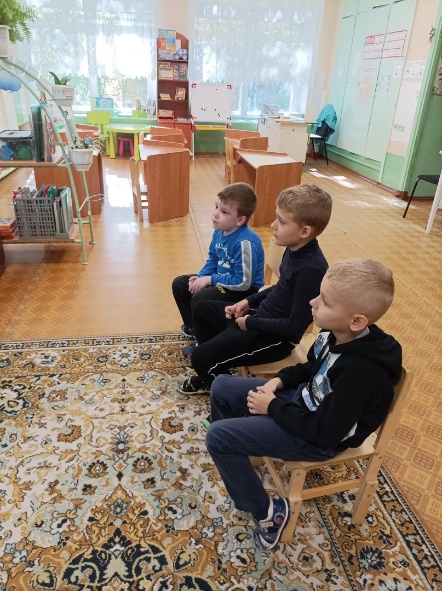 2. Информация для родителей ВК.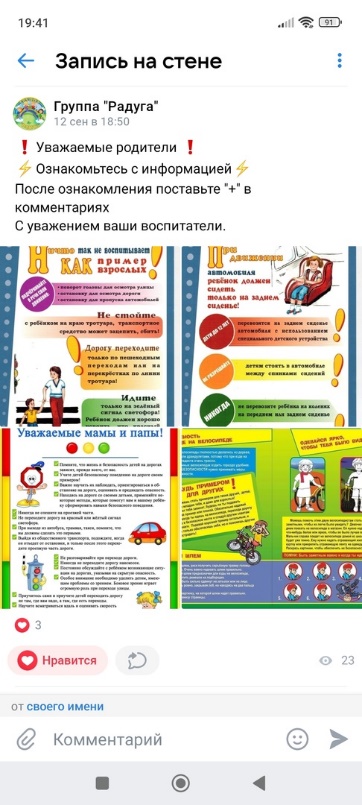 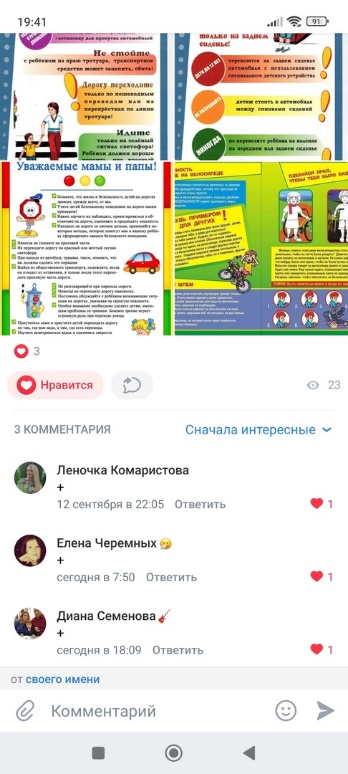 3. Консультации для родителей.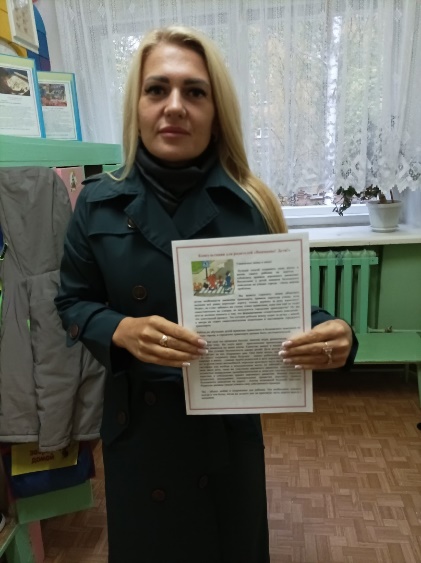 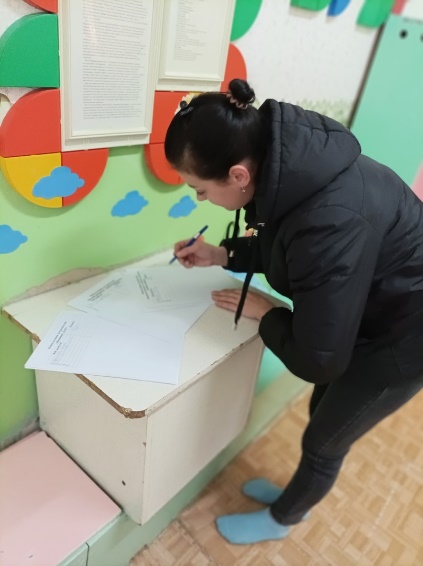 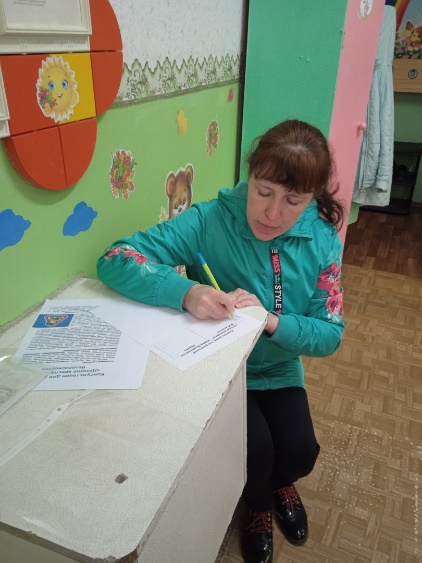 4. Акция. «Внимание дети!». (среди населения)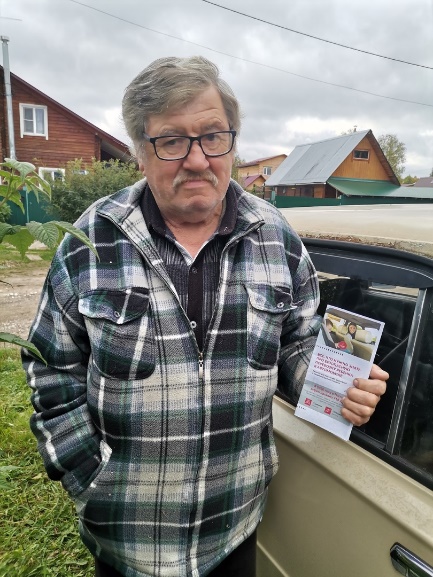 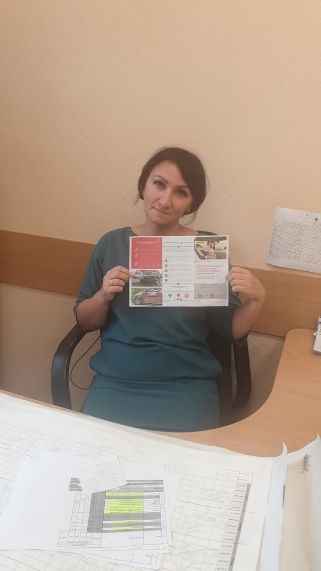 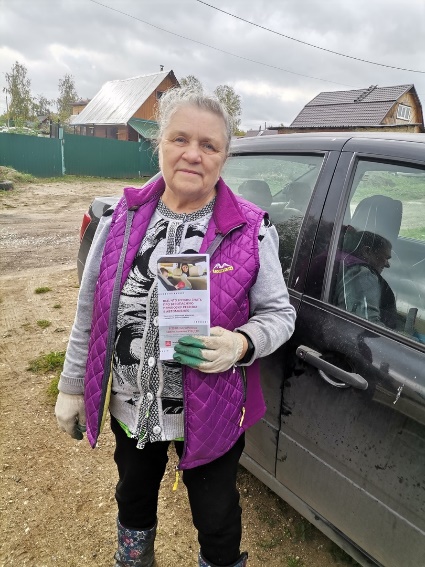 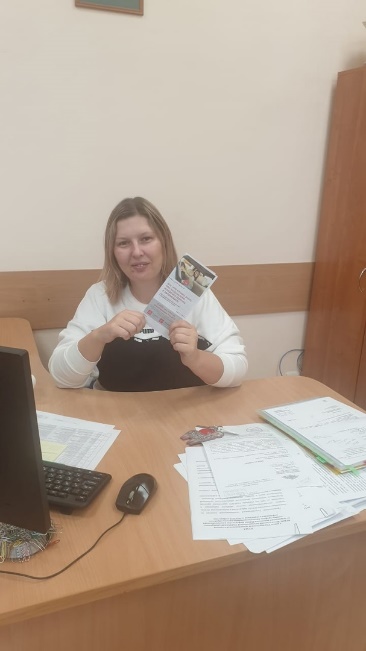 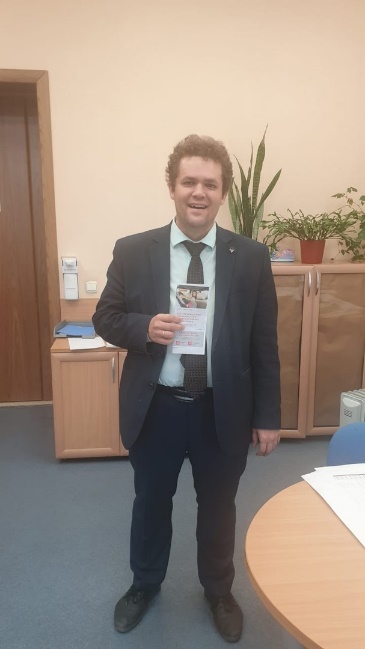 5. Акция. «Внимание дети!». (с детьми и родителями группы «Радуга» и «Теремок»)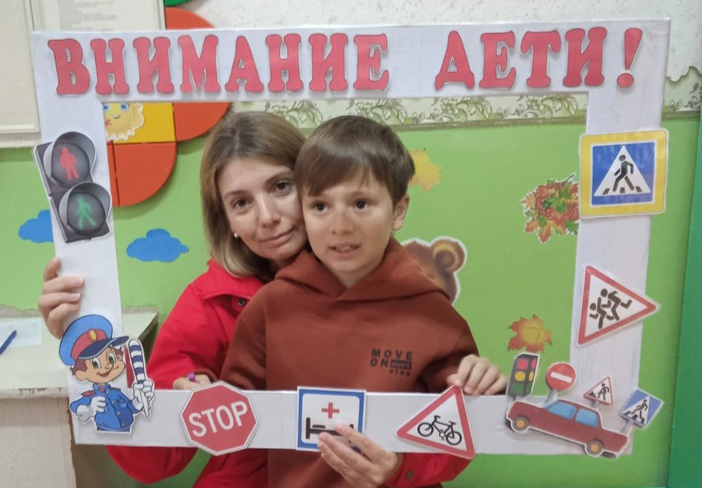 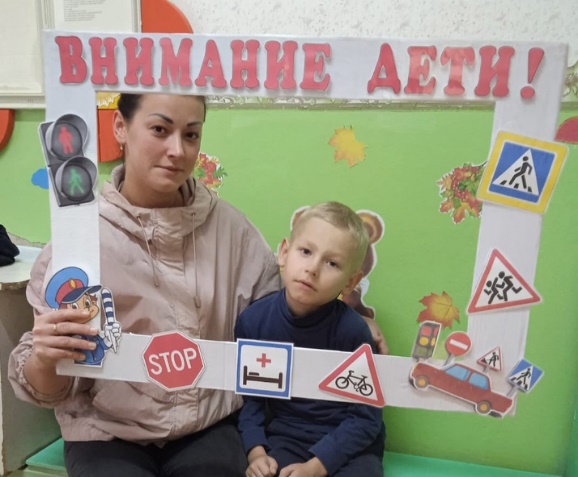 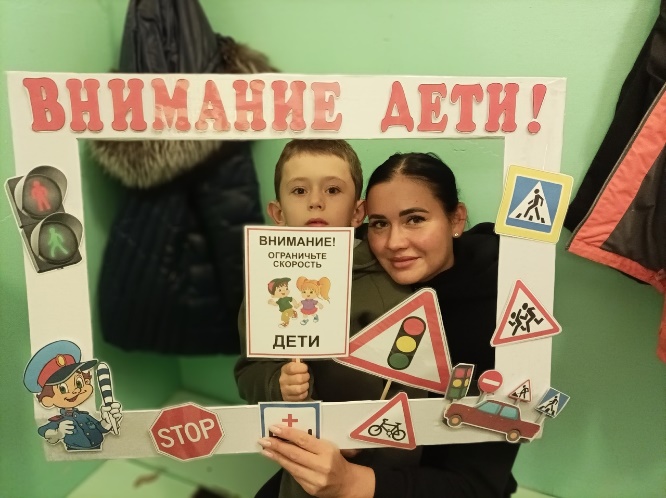 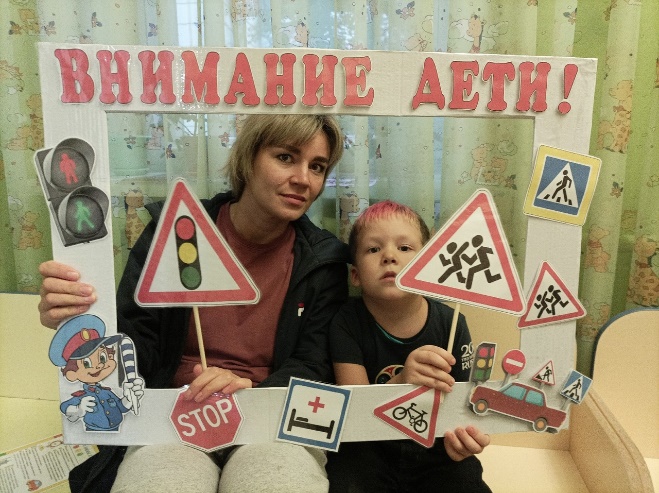 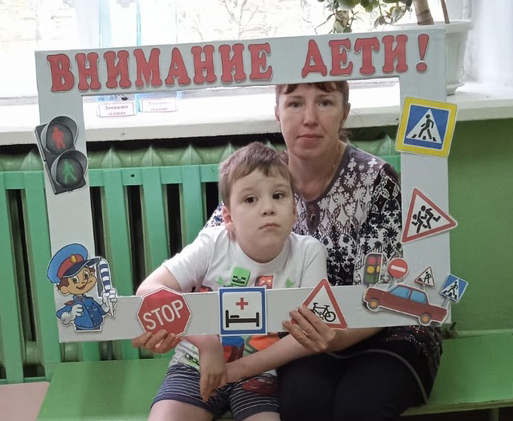 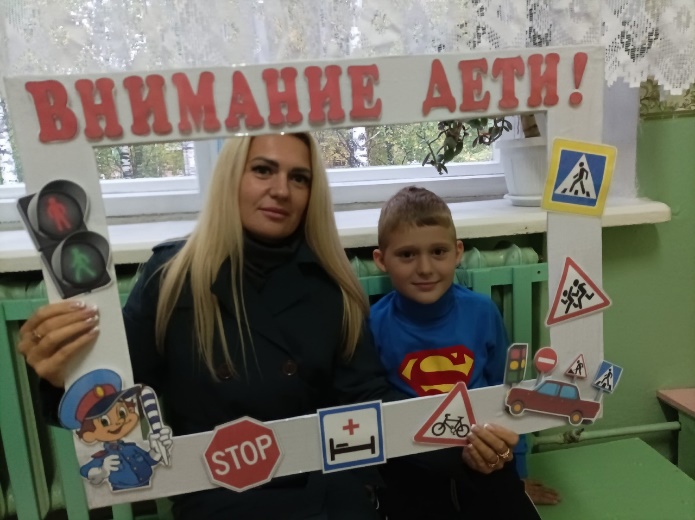 5.Экскурсия к пешеходному переходу.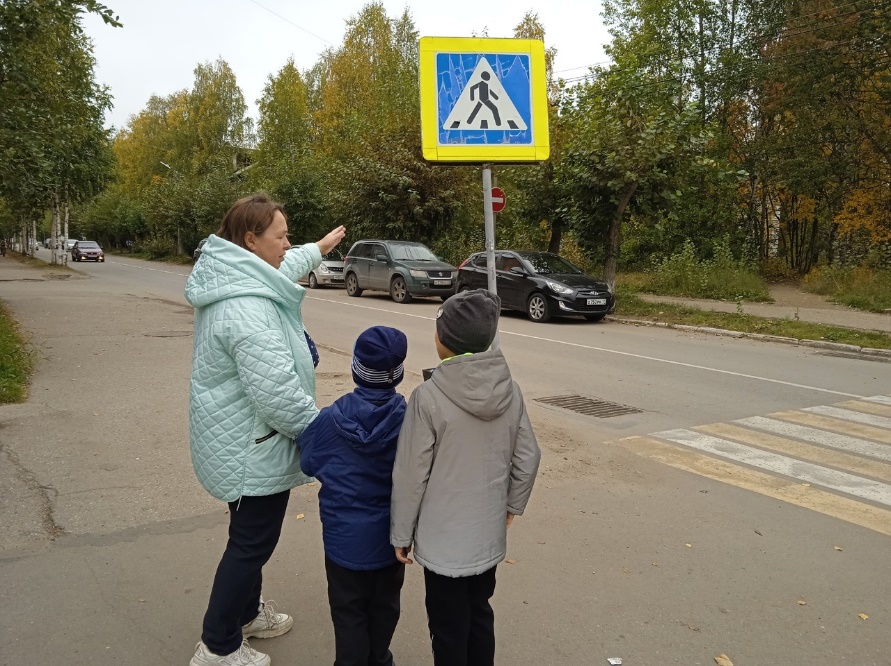 6. Родительское собрание. 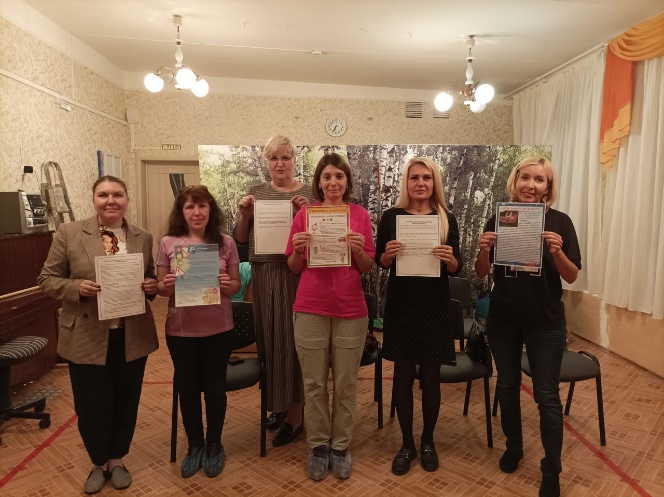 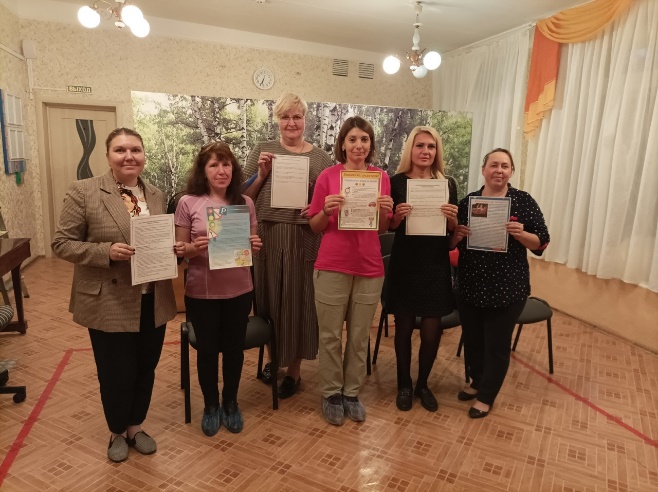 